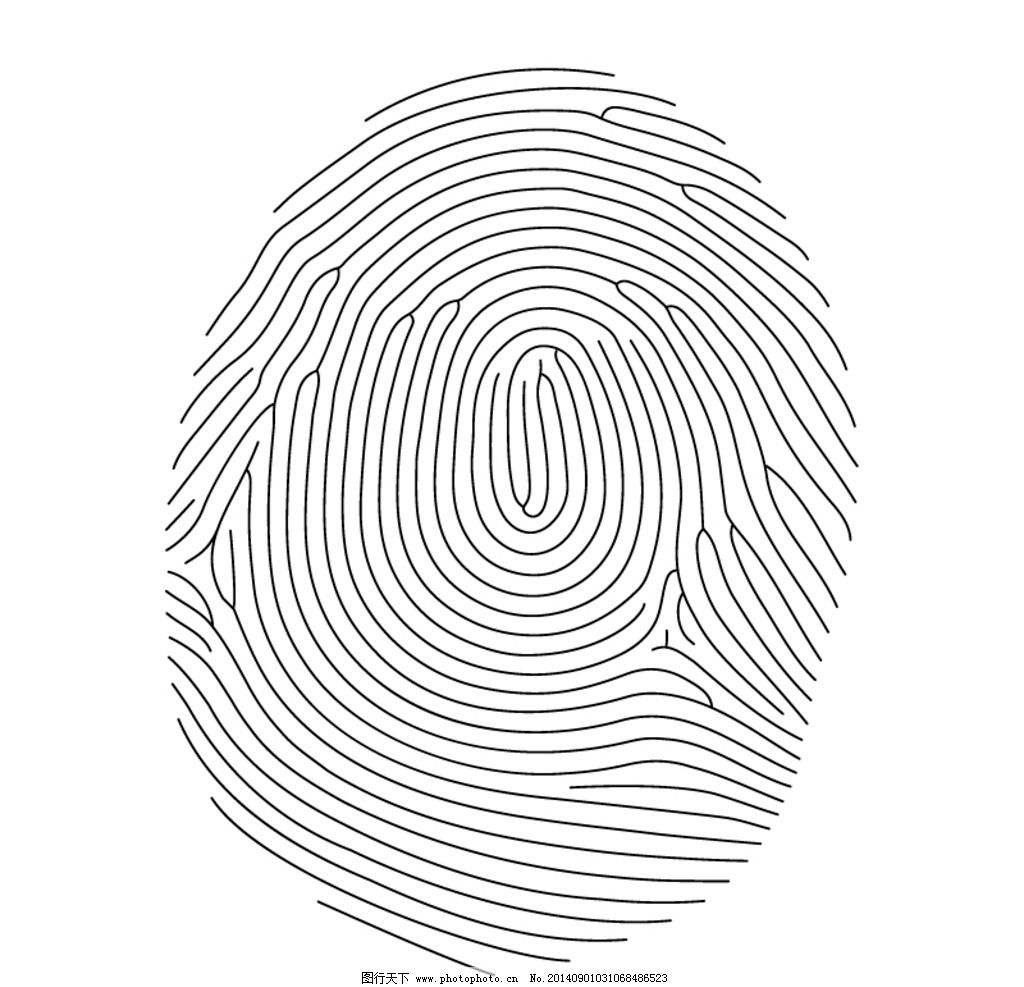 汽车配件购销合同　　汽车配件一：　　甲方：___________________________　　地址：___________________________　　邮编：___________________________　　电话：___________________________　　传真：___________________________　　乙方：___________________________　　地址：___________________________　　邮编：___________________________　　电话：___________________________　　传真：___________________________　　甲、乙双方本着平等互惠原则，经协商一致，就乙方代理甲方_________系列汽车事宜达成如下协议，以兹共同遵守：　　第一条　代理及授权范围　　1.1　乙方代理销售甲方的系列汽车包括：_________________________　　1.2　乙方的代理区域为__________________地区。甲方授权乙方为以上_______个区域总经销的权限，全面负责_______个区域的销售和经销商管理。如因乙方串货行为造成甲方或者甲方的其他代理商经济损失的，甲方有权追索乙方的违约责任。双方约定每台车违约金为_________元，同时，甲方应明令禁止其他区域的授权经销商在上述_______个区域销售(该市场_______年______月______日以前的供货车辆除外)，否则视同甲方违约。　　1.3　乙方承诺每月向甲方的订货量不低于_______辆，乙方负责保证年销售量不低于_______辆(_______辆)，否则甲方有权取消乙方代理资格。　　1.4　乙方的总代理权期限为_______年(自_______年______月______日至_______年______月______日)　　1.5　对于乙方代理的销售区域，乙方可以根据实际情况制订销售政策，原则上甲方不予干涉，但乙方对于自己以及下属经销商的经销行为负无限连带责任。　　1.6　“商标”属于甲方所有的汽车产品商标。　　第二条　订货及付款　　2.1　甲乙双方的结算价格见本合同的附件，该附件由具体的经销协议和订货单组成，为本合同的组成部分。　　2.2　乙方需货时，应向甲方发出书面订单，一般应在每月_____日以前向甲方下达下一月度订单，并在提货前全额支付所提车款　　2.3　_________产品的销售在授权的区域内由乙方全权负责，乙方应依据或参照甲方确定市场指导价进行销售，严格禁止低于甲方确定的最低市场限价进行销售。　　2.4　乙方为销售_________产品组织的各种活动，费用由乙方承担，但甲方应予以积极配合，提供技术和人员支持。　　2.5　本合同规定以现金方式或以银行承兑汇票的形式支付。　　第三条　运输方式　　乙方根据甲方的要求，在办理相关出库手续后，乙方自行提货，并负担相关运输费用，甲方仓库地为交货地。　　第四条　投标特别约定　　乙方在参加投标过程中，甲方有义务按招标方要求出具相关授权文件，但乙方必须按相应情况遵守甲方在价格上的规定。　　第五条　商标、工业产权和保密　　5.1　合同特指产品商标、图案及其他标记，属于甲方产权，经甲方书面批准后允许乙方使用，但本合同期满或终止时此种使用应随即停止并取消。　　5.2　乙方不得以任何方式侵犯甲方的工业产权。　　5.3　乙方在合同的有效期内或合同终止后，不得泄漏甲方的商业机密，也不得将该机密超越合同范围使用。　　第六条　违约责任　　6.1　如乙方违反甲方规定，实施了串货行为，甲方可根据乙方违规销售的实际数量处以_________违约金，情节严重的，甲方有权单方取消乙方代理权。　　6.2　如乙方低于甲方确定的最低市场限价进行低价倾销，甲方有权按照乙方实际销售的数量对乙方处以_________元的违约金。情节严重的，甲方有权单方取消乙方的代理资格。　　6.3　如甲方不能按照乙方规定交货，乙方有权要求甲方进行整改和更换，以求达到乙方订单要求，对于因此而发生的相关费用，由甲方负担。　　6.4　原则上禁止乙方擅自更改甲方车辆的标准配置进行销售，对于确需改装的，乙方应提前向甲方立项并取得同意后方可进行，对于擅自改装引起的维修费用和其他相关费用，甲方有权对乙方进行追偿。　　第七条　售后服务　　7.1　甲方为乙方提供的产品严格按照甲方提供的质保书和国家的相关规定进行质保服务。　　7.2　乙方在销售完成后，应按甲方要求填写用户登记表，并应于每月定期以传真或其他形式向甲方返回用户登记表，以便于日后的售后服务和例行巡检工作。　　7.3　当乙方发生售后服务要求时，乙方应书面通知甲方服务要求和内容，甲方应在收到乙方通知的12小时内给予答复，确认服务内容和时间，同时，甲方向乙方提供24小时售后服务热线联络服务。　　7.4　因人为原因造成的汽车配件损坏，不在免费保修之列，乙方需支付甲方售后服务之费用。　　7.5　对于乙方擅自改装的部分，不在保修之列，对于甲方维修站因维护甲方利益而进行了维修的，甲方有权根据实际维修费用对乙方进行追偿。　　第八条　合同的终止　　本合同因履行期限届满或双方协商一致或一方违约另一方单方解除合同而终止。　　第九条　不可抗力　　因不可抗力致使本合同不能履行或不能完全履行时，遭受不可抗力一方应及时向对方通报相关情况并向对方提供相应证明，在双方共同商议(或有关主管机关裁决)后，可以根据决议延期履行，部分履行或不履行，并可根据情况部分或全部免于承担违约责任。　　第十条　合同争议及解决方式　　因本合同发生争议，双方应协商解决，协商不成，任何一方均可向合同履行地_________人民法院起诉。　　第十一条　合同效力　　本合同一式四份，自双方签字盖章日生效，甲、乙双方各执两份且效力等同，作为合同附件之一的_________与本代理合同具有同等效力，其他未尽事宜，双方协商解决，甲、乙双方确认的补充协议，作为本合同的附件也具有同等效力。　　甲方(盖章)：________乙方(盖章)：________　　法定代表人或委托代理人　　法定代表人或委托代理人　　(签字)：____________(签字)：____________　　________年____月____日　________年____月____日　　汽车配件购销合同二：　　甲方：　　乙方：哈尔滨南岗区德发汽车配件商店　　根据《中华人民共和国经济合同法》的有关规定，甲乙双方本着平等互利，共同发展的原则经甲乙双方的协商达成如下协议。　　一、 购销方式：　　1. 甲方根据需求，采用电话、传真或派人等方式向乙方提出配件采购计划;甲方向乙方发出采购计划时，应准确提供所需配件车型的17位编码、发动机型号、年款及零部件主要属性;如：名称、规格、编号、数量、颜色、方向、位置等。乙方在接到采购计划后，应及时准确的报出市场优惠价格，鉴于市场价格的波动，乙方提供的配件价格必须保证10天有效。　　2. 所需采购的配件需乙方订货时，甲方必须将订单以传真或书面形式转给乙方，乙方应按甲方的订单要求及时供货。如需外购订货，到货时间须向甲方说明，并征得甲方认可。出现超期供货现象，甲方有权拒收货物，由此所造成的一切后果。乙方自负。　　3. 甲方在接到乙方配件时，应根据乙方销货清单，对配件的包装、外观、名称、规格、数量、单价、金额逐一验收，并在清单上签字，作为乙方向甲方结算货款的依据。如在验收时发现问题、当面解决。如过后有差错，由甲方承担。　　二、 配件退货及质量的问题处理方式：　　1. 甲方所购乙方配件验收无误后，如有下列情况之一均不能退货，甲方不得因此而拖欠或拒付货款。　　a. 甲方收到货之日起超过7天;　　b. 电器部分零件.　　c. 包装破损及零部件已安装过(零部件本身质量除外)。　　d. 乙方为甲方特殊订购的零件。　　2. 甲方在安装使用时，发现配件有问题应及时通知乙方，质量问题最终结果以质量鉴定报告为准。如是甲方保管安装、使用不当等原因引起的质量问题，则由甲方负责承担责任;如不属于上述原因则由乙方承担责任。　　3. 甲方通过订单或订货电话向乙方表达所需配件的质量要求，包括：型号 生产厂商 品牌等。乙方必须严格依据甲方要求供货。甲方发现乙方有以假当真，以次充好等欺诈行为时，甲方有权向乙方就该配件价值的双倍金额作为赔偿金。　　三、 结算方式：　　甲方向乙方采购配件采用定期挂帐结算和限额结算方式，定期挂帐结算即每月1日或2日对上月帐，对帐无误后，甲方在当月十日内结清乙方货款。限额结算即当货款超过一万元时，甲方应及时结算乙方货款，如甲方到期或超过限额不能结款时，甲方应向乙方提出书面还款延迟日期。延迟期限内仍不能结款，乙方有权终止继续向甲方供货，并按每天所欠货款的千分之三收取甲方违约金。　　四、 秉着自愿互利原则，发生下列情况之一，权益方可单方解除合同：　　1、乙方供货不能保证时，甲方有权单方终止合同。　　2、当甲方不能按规定结算，给乙方正常运作造成困难时，乙方有权单方终止合同。　　五、本协议一式两份，甲乙双方各执一份，经甲、乙双方签字之日起生效。有效期从 年 月 日至 年 月 日。　　六、本协议具有法律效力、其中未尽事宜，甲乙双方协商解决。如协议未果，应申请仲裁解决。　　甲 方： 乙 方：　　代表人： 代表人：　　日 期： 日 期：